Муниципальное бюджетное детское образовательное учреждение «Детский сад №4 «Солнышко»»Консультация для педагоговТема: «Развитие творческих способностей детей через бумагопластику».                                                                         Воспитатель: Цура Г.И.Краснотуранск,2018 «Истоки творческих способностей и дарования детей – на кончиках их пальцев». Другими словами: чем больше мастерства в детской руке, тем умнее ребенок. В. А. Сухомлинский Развитие творческих способностей детей, это одна из актуальных задач образования, нельзя не сказать о том, что среди всего разнообразия средств развития детского творчества можно выделить бумагопластику. Бумагопластика – это искусство работы с бумагой. Бумага как материал для детского творчества несравнима ни с чем. Бумага – первый материал, из которого дети начинают мастерить, творить, создавать неповторимые изделия, всё чаще педагоги стали использовать в работе различные виды нетрадиционной техники изобразительной деятельности. Привлекая ребенка к такому виду продуктивного творчества как торцевание, развивается ряд психологических процессов: мышление, память, восприятие, осязание. Дети через практическую деятельность лучше воспринимают пространственное отношение окружающего мира, аналитическое и пространственное мышление, восприятие и воспроизведение детали и целого предмета, объема и плоскости. Дети постигают поистине универсальный характер бумаги, открывая ее поразительные качества, знакомятся с самыми простыми поделками из бумаги и с приготовлениями более сложных, трудоемких и, вместе с тем, интересных изделий. Бумага дает возможность ребенку проявить свою индивидуальность, воплотить замысел, ощутить радость творчества. Кроме того, дети приобретают навыки конструкторской, учебноисследовательской работы, опыт работы в коллективе, умение выслушивать и воспринимать чужую точку зрения, умение сопереживать, готовность оказать помощь, желания радовать окружающих результатами своего труда. С помощью нетрадиционной техники изобразительной деятельности - торцевание решаются и другие педагогические задачи: внимание, усидчивость, усердие, аккуратность, сотрудничество и многое другое, а также развивается мелкая моторика пальцев рук. Физиологи установили, что наши пальцы органически связаны с мозговыми и внутренними органами. Знаменитый И.П.Павлов писал: «Руки учат голову, затем поумневшая голова учит руки, а умелые руки снова способствуют развитию мозга». Поэтому тренировка рук стимулирует саморегуляцию организма, повышает функциональную деятельность мозга и других органов. Даже простейшие ручные работы требуют постоянного внимания и заставляют думать ребёнка. Искусная работа руками ещё более способствует совершенствованию мозга. Изготовление поделки – это не только выполнение определённых движений, но и развитие практического интеллекта: здесь дети учатся анализировать задание, планировать ход его выполнения. Помимо развития мелкой моторики у ребёнка развивается пространственное воображение, художественный вкус и аккуратность. Продуктивная деятельность из бумаги учит концентрации внимания, так как заставляет сосредоточиться на процессе изготовления поделок, учит следовать устным инструкциям, а также стимулирует развитие памяти, пространственное воображение. Занимаясь ТОРЦЕВАНИЕМ, дети изучают свойства и качества бумаги, рассматривают способы её применения, овладевают комплексом новых знаний, умений и навыков, учатся рационально использовать благодатный материал. Торцевание - это своеобразный новый вид аппликации из бумаги. Это несложная техника, в которой можно создать оригинальные декоративные композиции. Техника «торцевание» очень популярна потому, что, во-первых – проста, во-вторых – работы в этой технике обладают необычайным эффектом пушистости. Владея этой техникой и используя собственную фантазию, можно получить картины, панно, открытки, аппликации, которые нравятся не только детям, но и родителям. Технология торцевания заключается в следующем. Из гофрированной или креповой цветной бумаги, можно из обычной салфетки вырезают небольшой квадратик, на середину квадратика ставят торцом стержень (например, не заточенный карандаш) и закручивают бумагу вокруг стержня. Этот объемный элемент называется торцовкой. Он представляет собой сжатый в виде воронки или конуса кусочек мягкой бумаги. Получившуюся маленькую торцовку, не снимая со стержня, приклеивают на рисунок, нанесённый на плотную бумагу или картон, и только тогда вынимают стержень. Каждую следующую торцовку приклеивают рядом, с предыдущей, плотно друг к другу, чтобы не оставалось промежутков. Каждая торцовка, как отдельный мазок в картине. Торцевание из бумаги бывает: • контурное (торцовки выкладываются по контуру изображения); • плоскостное (торцовки располагаются плотно друг к другу по всей поверхности рисунка); • объёмное (торцовки приклеиваются под разным углом наклона к поверхности листа, что позволяет создать объёмное изображение; • многослойное (торцовки вклеивают друг в друга). Торцевание на пластилине – интереснейшая разновидность бумагопластики, в результате применения которой получаются удивительные фигуры и формы. Рекомендовано начинать работу в данной технике со средней группы. С детьми средней группы рекомендуется работать с более крупными квадратами, используя карандаш. Дети могут наклеивать торцовки на формы из картона  (солнышко, бабочка, цыпленок, паровозик). Работы получаются яркими и несут эмоциональный заряд. Со старшими дошкольниками от карандаша можно перейти к стержню, палочке и т.п., тогда торцовки получаются мельче и изящнее, квадраты для этого готовятся меньшего размера. Дети старшего дошкольного возраста могут работать по шаблонам, наметить контуры для торцевания. В технике торцевания очень выгодно смотрятся коллективные работы, объединенные одной темой: барашки на лугу, сирень, дружная семейка. Работа состоит из отдельных частей композиции, а затем собирается в панно. Прежде чем начать работу с детьми в технике торцевания, педагогу необходимо составить план, продумать формы взаимодействия с родителями. Творческий процесс средствами бумажной пластики - торцевание предполагает работу с детьми не только в рамках художественно – продуктивной деятельности НОД, но и в совместной деятельности с педагогом, а также в самостоятельной творческой деятельности, и в работе с родителями. В детском саду дошкольников формируется интерес и желание освоить разные способы изображения различных предметов и образов, их комбинаций между собой, что является важным условием для развития творческих способностей дошкольников. 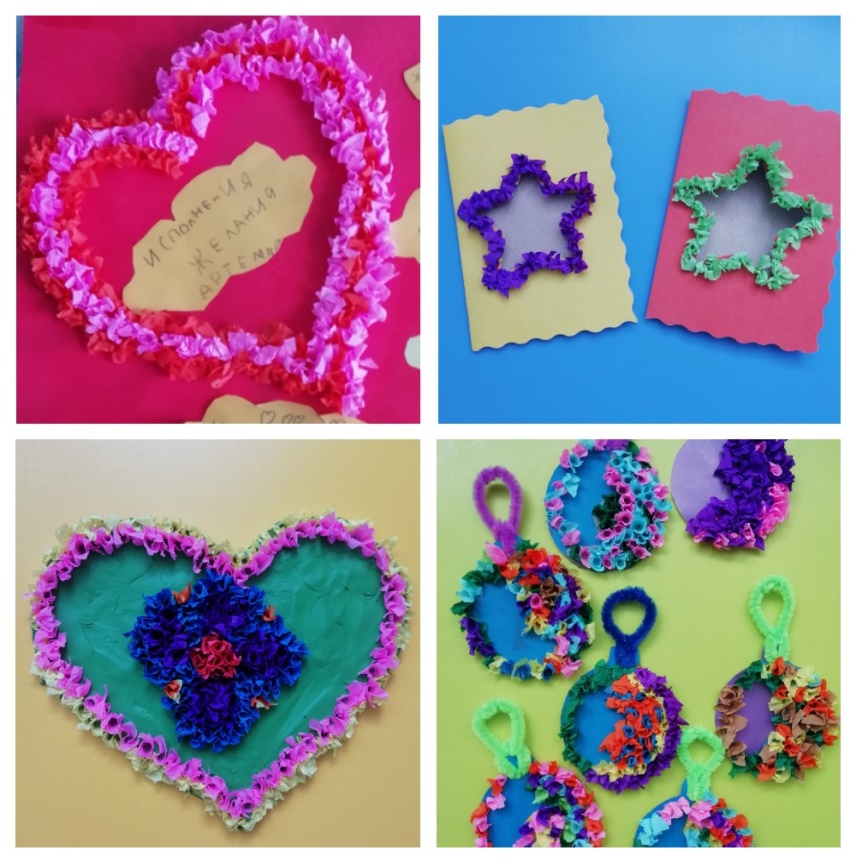 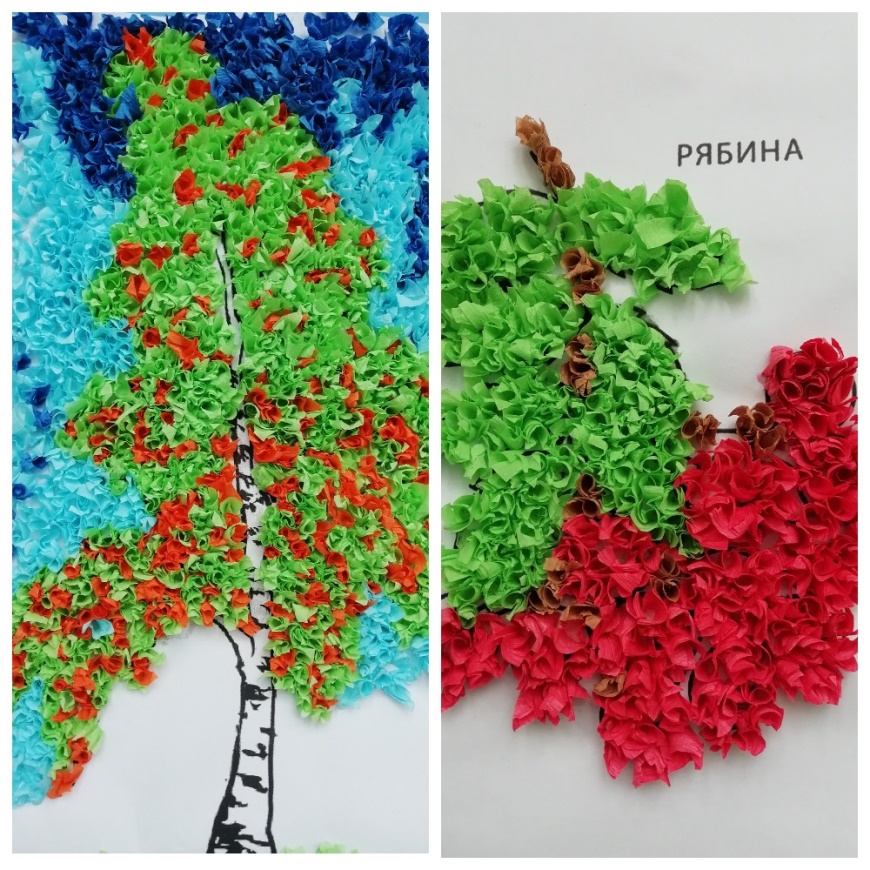 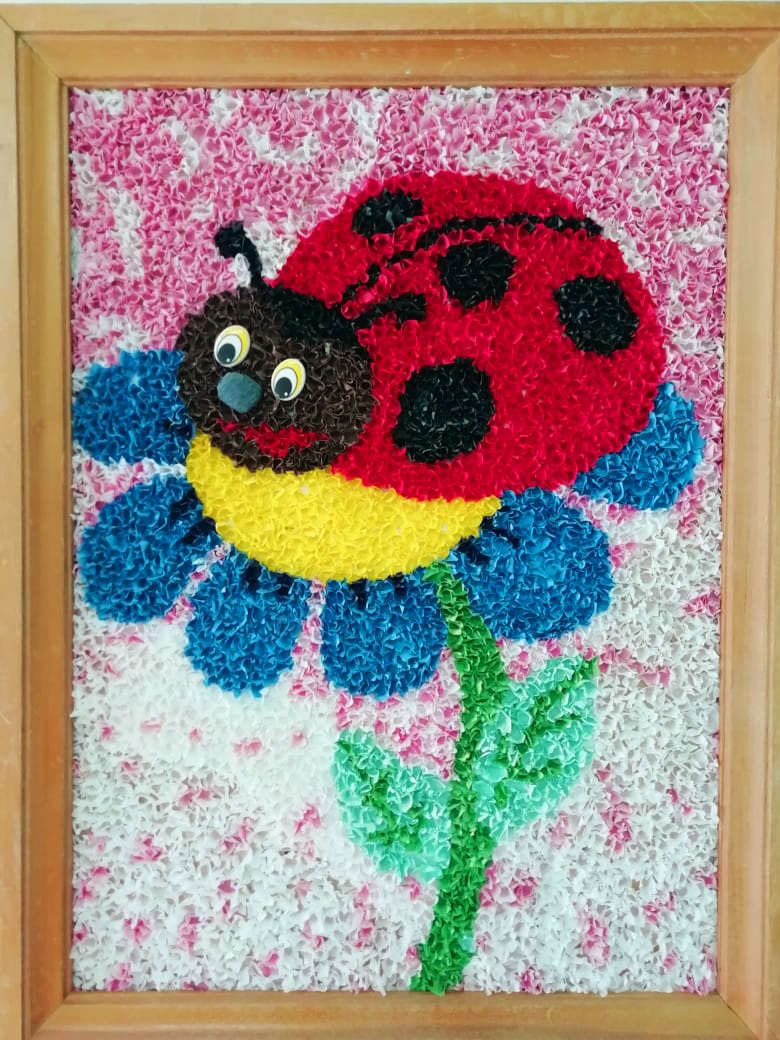 